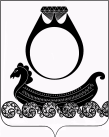 АдминистрацияЧапаевского сельского поселенияКрасносельского муниципального района Костромской области ПОСТАНОВЛЕНИЕОт 14 апреля 2021 года № 17«Об утверждении Плана антинаркотических мероприятий на территории Чапаевского сельского поселения на 2021 год и утверждении состава нтинаркотической комиссии     В целях реализации Федерального Закона  №3-ФЗ от 08.01.1998 г. «О наркотических средствах и психотропных веществах», Указа Президента РФ № 690 от 09.06.2010 г. «Об утверждении Стратегии государственной антинаркотической политики Российской Федерации до 2020 года», Федерального Закона № 120-ФЗ от 24.06.1999 г. «Об основах системы профилактики безнадзорности и правонарушений несовершеннолетних» и Федерального Закона № 131-ФЗ от 06.10.2003 г. «Об общих принципах организации местного самоуправления в Российской Федерации»,  постановления администрации Красносельского муниципального района Костромской области от 01.12.2017 г. № 222 «О муниципальной программе «Комплексные меры противодействия злоупотреблению наркотиками и их незаконному обороту в Красносельском муниципальном районе  на 2018 — 2020 годы» (в редакции постановления от 25.12.2020 г. № 244), обеспечения координации деятельности территориальных органов исполнительной власти и органов местного самоуправления по противодействию незаконному обороту наркотических средств, психотропных веществ и их прекурсоров, администрация   ПОСТАНОВЛЯЕТ:1. Утвердить План антинаркотических мероприятий на территории Чапаевского  сельского поселения Красносельского муниципального района на 2021 год согласно приложению №1 .2. Утвердить состав антинаркотической комиссии согласно приложению № 2.3. Настоящее постановление вступает в силу со дня его официального опубликования.4. Контроль за выполнением постановления оставляю за собой.Глава поселения	Г.А. СмирноваПриложение № 1 к постановлению администрации                                                                         от 14.04.2021 г. № 17ПЛАНантинаркотических мероприятийна территории Чапаевского сельского поселенияКрасносельского муниципального района на 2021 годПриложение №  2к постановлению администрацииот 14.04.2021 г. № 17СОСТАВ антинаркотической комиссии Председатель комиссии:         Кашицына Юлия Валерьевна  зам. главы администрации .поселененияЗаместитель  председателя  комиссии:         КутейниковаМарина Владимировна спец. по социальной работеЧлены комиссии:      Букина Галина Вячеславовна вед. специалист администрации с.поселнения      НеволинаСветлана Павловна  МОУ Иконниковской СОШ      Чижова Светлана Валерьевна МОУ Иконниковской СОШ       Чехова Юлия Александровна МОУ Иконниковской СОШ;      Исакова Нина Витальевна директор СДК д. Ивановское      Шалина Нина Васильевна директор СДК д.Ченцы      Горбунова Екатерина Григорьевна директор СДК д.Синцово;      Колотилова Наталья Николаевна Ивановская библиотека      Андреева Алевтина Анатольевна Ченцовская библиотека       Козлова Елена Васильевна Синцовская библиотека      Участковый уполномоченный Красносельского ОВД  № п/пСодержаниеИсполнениеСроки проведения1.Проведение заседаний антинаркотической комиссииАнтинаркотическая комиссия1 раз в квартал2.Сбор, обобщение и анализ информации о фактах распространения наркотических средств в местах проведения культурно-массовых и досуговых молодёжных мероприятий.Антинаркотическая комиссияпостоянно3.Информирование руководителей хозяйств о надлежащем использовании земель сельскохозяйственного назначенияАнтинаркотическая комиссияпостоянно4.Проведение консультаций подростков, попавших в трудную жизненную ситуацию с привлечением специалистов узкого профиля (психолог, нарколог и т.д.)Антинаркотическая комиссияпо мере необходимости5.Мониторинг информированности подростков о пагубном влиянии на здоровье человека табакокурения, алкоголя, наркомании, ВИЧ.Библиотеки, клуб, СДКпостоянно6.Проведение мероприятий  по профилактике наркомании (информационные стенды, читательские конференции).Библиотеки, клуб, СДКЛетне - осенний период7.Проведение месячника по профилактике наркомании и правонарушений.Администрация, антинаркотическая комиссияапрель8.Проведение рейдов по выявлению и уничтожению растений, содержащих наркотические вещества.Антинаркотическая комиссия, полицияВ период вегетационного периода9.Проведение рейдов по торговым точкам, занимающихся реализацией алкогольной продукции и пива.Антинаркотическая комиссия, полицияежемесячно10.Проведение рейдов по проверке дискотек, молодёжных массовых мероприятий в вечернее время.Антинаркотическая комиссия, полицияежемесячно